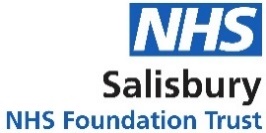 WHO Surgical Safety Checklist (LocSSIP)   Adapted for Plastics Minor Ops lists                                              